Publicado en La Rinconada el 05/04/2021 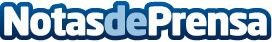 La Final de la Copa del Rey protegida y segura frente al COVID-19Se continúan con la implantación en El Estadio La Cartuja de las distintas soluciones Saniwhater® en los diferentes espacios utilizados en los eventos para garantizar la protección y reducción de las posibilidades de contagio con una completa gama de dispositivos y productos únicos en el mercadoDatos de contacto:Israel Guzmán Pons644037017Nota de prensa publicada en: https://www.notasdeprensa.es/la-final-de-la-copa-del-rey-2020-protegida-y-segura-frente-al-covid-19 Categorias: Nacional Fútbol http://www.notasdeprensa.es